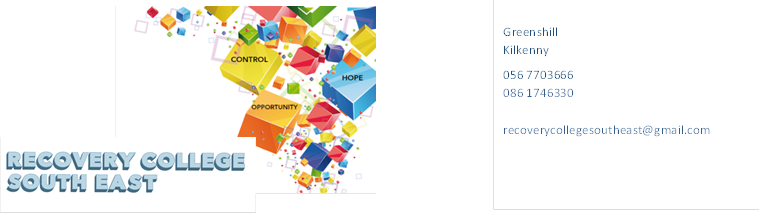 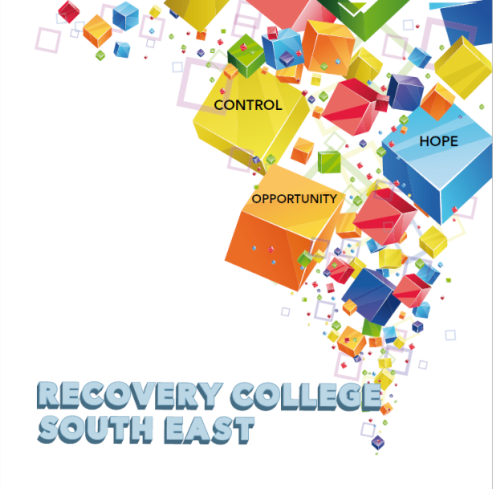 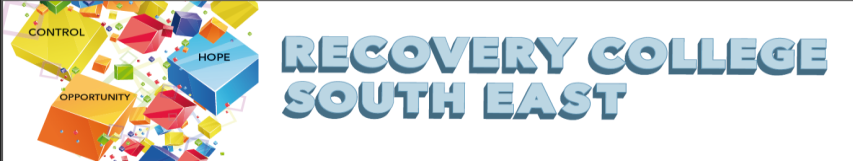 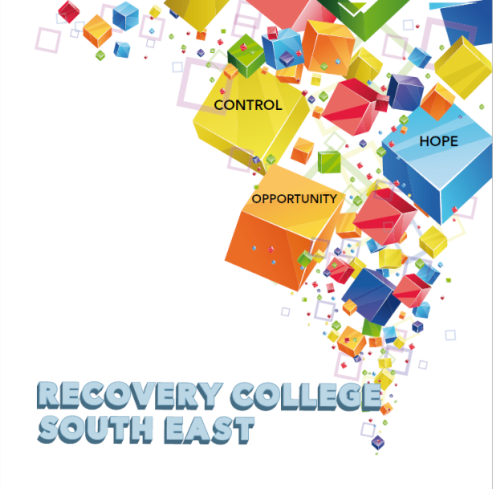 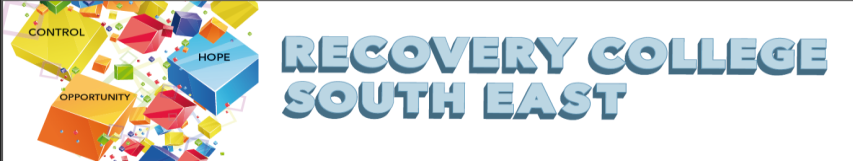 Recovery College South East Enrolment FormAll our Workshops are free and our workshops are open to everyone. Student Signature _________________________________	Date _________________________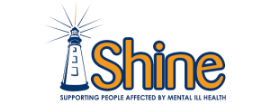 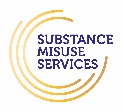 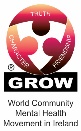 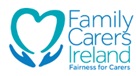 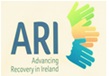 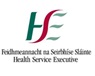 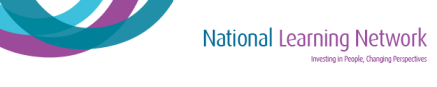 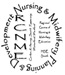 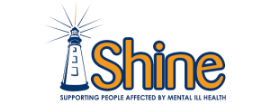 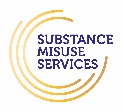 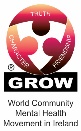 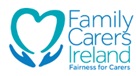 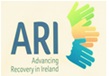 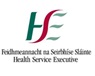 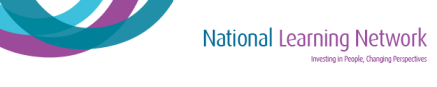 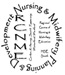 Recovery College South East – Link Training Centre Enniscorthy Recovery Education Programme: January – March 2024You are invited to join us on our new Recovery Education Programme for the New year.(For more detailed information on the workshops, please go to the Workshop Section of our Website – www.recoverycollegesoutheast.com.)  Complete the attached enrolment form and email it to the Recovery College South East at enrolrecoverycollegesoutheast@gmail.com    orPhone us on 086 1746330 to enrolRecovery College South East – Link Training Centre Enniscorthy Recovery Education Programme: January – March 2024You are invited to join us on our new Recovery Education Programme for the New year.(For more detailed information on the workshops, please go to the Workshop Section of our Website – www.recoverycollegesoutheast.com.)  Complete the attached enrolment form and email it to the Recovery College South East at enrolrecoverycollegesoutheast@gmail.com    orPhone us on 086 1746330 to enrolRecovery College South East – Link Training Centre Enniscorthy Recovery Education Programme: January – March 2024You are invited to join us on our new Recovery Education Programme for the New year.(For more detailed information on the workshops, please go to the Workshop Section of our Website – www.recoverycollegesoutheast.com.)  Complete the attached enrolment form and email it to the Recovery College South East at enrolrecoverycollegesoutheast@gmail.com    orPhone us on 086 1746330 to enrolRecovery College South East – Link Training Centre Enniscorthy Recovery Education Programme: January – March 2024You are invited to join us on our new Recovery Education Programme for the New year.(For more detailed information on the workshops, please go to the Workshop Section of our Website – www.recoverycollegesoutheast.com.)  Complete the attached enrolment form and email it to the Recovery College South East at enrolrecoverycollegesoutheast@gmail.com    orPhone us on 086 1746330 to enrolVENUEWORKSHOP NAMEDATESTIME                                                                     January – March 2024                                                                     January – March 2024                                                                     January – March 2024                                                                     January – March 2024“Link”Enniscorthy “LINK”Enniscorthy  Series of ten week recovery education programmeUnderstanding and Managing Anxiety (4 week  workshop)Everyone experiences periods of anxiety at some stage in their lives. Anxiety is a word used to describe these moments of discomfort. Anxiety can change from something everyone experiences in mild forms, to something which, is persistent, excessive or over-whelming. It can begin to interfere with many aspects of our life – from confidence, to physical wellbeing and engagement in basic or complex activities of living.The aim of this four-part workshop is:To explore the facts around anxiety To explore the causes and symptoms of anxiety To look at how anxiety affects people in different ways To explore practical and effective ways of managing and living with anxiety.Every Thursday18th January25th January1st February8th February9.30am-11am“Link”Enniscorthy “LINK”Enniscorthy SleepDiscussing the importance of sleep and what we can do to get a good’s night’s sleep Thursday 15th February 9.30am-11am“Link”Enniscorthy “LINK”Enniscorthy Understanding and living with Psychosis /ParanoiaWhile psychosis/paranoia is surprisingly common, it can be a very unsettling and frightening experience for the person experiencing it as well as the people who care about them.  This workshop is for anyone who wants to better understand psychosis and paranoia and learn effective ways of living  well with it.The aim of this workshop is:To help you to understand psychosis and paranoia through exploring existing knowledge and different perspectives around the topicTo provide coping strategies for living with psychosis/paranoia and for promoting recovery Thursday22nd February9.30am-11am“Link”Enniscorthy “LINK”Enniscorthy Loneliness, Isolation and Reconnecting  (3 week workshop)This workshop explores how loneliness and isolation impacts on all aspects of life and shares ideas on how loneliness and isolation can be positively addressed.The aims of this workshop are:To explore how loneliness and isolation impacts on all aspects of lifeTo share ideas on how loneliness and isolation can be positively addressedTo identify practical ways of reconnecting with society and making new connections.To explore what’s available in your local community both online and in person.Thursday 29th February7th March14th March9.30 – 11amCourse titleCommencement datePLEASE COMPLETE USING BLOCK CAPITAL LETTERSPLEASE COMPLETE USING BLOCK CAPITAL LETTERSPLEASE COMPLETE USING BLOCK CAPITAL LETTERSSurname:First name(s)Address:Telephone:MobileHome/WorkContact Details in Case of Emergency:NameNumberEmail:All our workshops are based around discussion with some written exercises at your own discretion.All our workshops are based around discussion with some written exercises at your own discretion.All our workshops are based around discussion with some written exercises at your own discretion.Are you happy for us to keep you informed by email, post or text about the Recovery College South East or future courses?    (Please tick this box if yes.  )